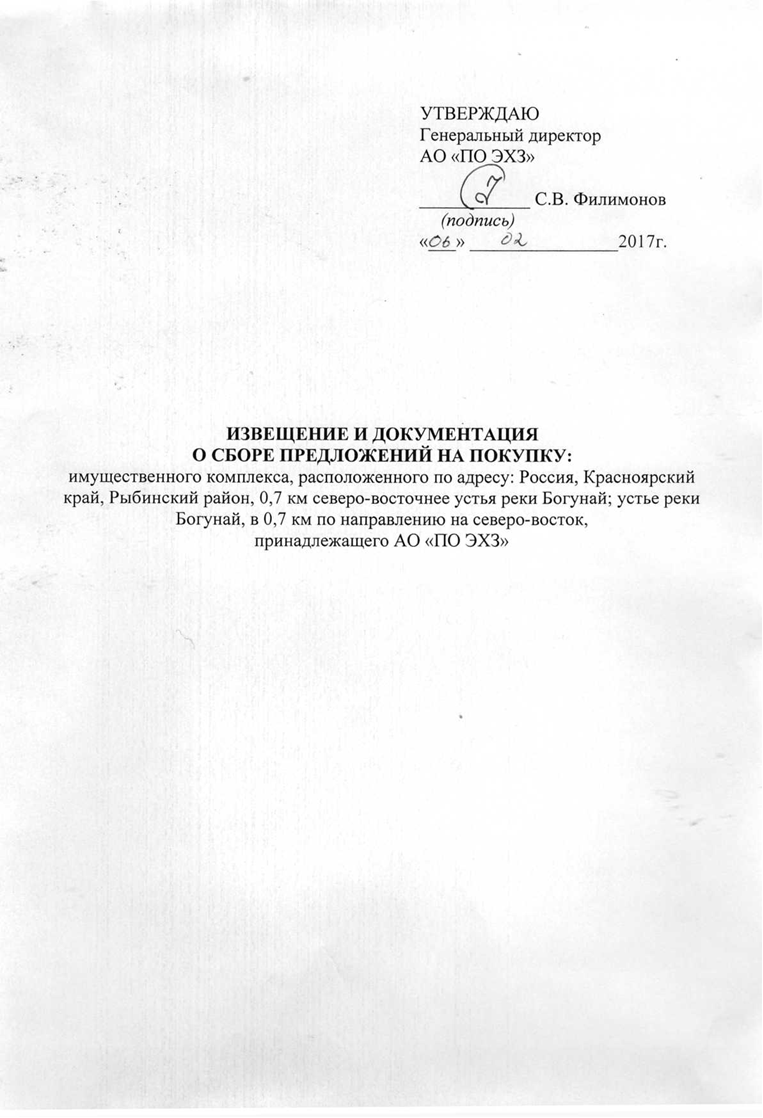 СодержаниеИзвещение о СБОРЕ ПРЕДЛОЖЕНИЙ	31.	Общие положения	61.1.	Информация о процедуре сбора предложений.	61.2.	Документы для ознакомления.	121.3.	Разъяснение положений Документации/извещения о сборе предложений, внесение изменений в Документацию/извещение о сборе предложений.	131.4.	Затраты на участие в процедуре.	131.5.	Отказ от проведения процедуры.	142.	Порядок подачи заявок на участие в проЦЕДУРЕ	142.1.	Требования к участнику процедуры.	142.2.	Документы, составляющие заявку на участие в процедуре.	142.3.	Подача заявок на участие в процедуре.	162.4.	Изменение заявок на участие в процедуре.	172.5.	Опоздавшие заявки на участие в процедуре.	173.	ОПРЕДЕЛЕНИЕ УСЛОВИЙ НАИЛУЧШЕГО ПРЕДЛОЖЕНИЯ ПО ИТОГАМ СБОРА ПРЕДЛОЖЕНИЙ	17Приложение 1. Форма №1	20Приложение 2. Форма №2	22Приложение 3. Форма №3	23Извещение о СБОРЕ ПРЕДЛОЖЕНИЙ
Остальные более подробные условия содержатся в документации, являющейся неотъемлемым приложением к данному извещению. ОБЩИЕ ПОЛОЖЕНИЯИнформация о процедуре сбора предложений.Настоящая документация является приложением к Извещению о сборе предложений, дополняет, уточняет и разъясняет его.Форма и тип процедуры сбора предложений, источники информации, сведения о собственнике (представителе) имущества, организаторе указаны в Извещении о сборе предложений.Начальная (минимальная) цена собственником имущества не устанавливается.Осмотр Имущества проводится Организатором по согласованию заинтересованного лица с представителем Организатора за один день до предполагаемой даты осмотра.Наименование, состав и характеристика имущества (в том числе сведения о земельных участках и правах на них):Имущественный комплекс, расположенный по адресу: Россия, Красноярский край, Рыбинский район, 0,7 км северо-восточнее устья реки Богунай; устье реки Богунай, в 0,7 км по направлению на северо-восток, в состав которого входят следующие объекты, принадлежащие АО «ПО ЭХЗ» на праве собственности:Имущество продается одним лотом.Обременения: - объекты недвижимого имущества, указанные в пп. 1-3, 5-9, 15 переданы в аренду сроком по 30.11.2011г. (в настоящее время действие договора возобновлено на неопределенный срок). - объекты прочего (движимого) имущества, указанные в пп. 2, 17, 36-39 переданы в аренду сроком по 31.12.2018г. Документы для ознакомления.1.2.1.	С документами, необходимыми для подачи заявки на участие в процедуре сбора предложений, можно ознакомиться на официальном сайте Организатора, а также по рабочим дням в период срока подачи заявок по адресу Организатора.1.2.2.	Документация находится в открытом доступе, начиная с даты размещения извещения о сборе предложений в информационно-телекоммуникационной сети «Интернет» на официальном сайте Организатора.1.2.3. Единственным официальным источником информации является сайт АО «ПО ЭХЗ». Претенденты самостоятельно должны отслеживать опубликованные на таком сайте разъяснения и изменения Документации.1.3.	 Разъяснение положений Документации/извещения о сборе предложений, внесение изменений в Документацию/извещение о сборе предложений.1.3.1.	Любое заинтересованное лицо (Претендент) в течение срока приема заявок на участие в процедуре сбора предложений, но не позднее 5 (пяти) рабочих дней до даты окончания срока приема заявок, вправе направить запрос о разъяснении положений настоящей Документации/извещения о сборе предложений в адрес Организатора.1.3.2.	Организатор в течение 3 (трех) рабочих дней со дня поступления такого запроса размещает на своем сайте ответ с указанием предмета запроса, без ссылки на лицо, от которого поступил запрос. Если организатор не успел разместить ответ на запрос за 3 (три) рабочих дня до истечения срока подачи заявок на участие в процедуре, то организатор переносит окончательный срок подачи заявок на участие в процедуре сбора предложений на количество дней задержки.1.3.3.	В настоящую Документацию/извещение о сборе предложений могут быть внесены изменения не позднее, чем за 5 (пять) рабочих дней до даты окончания подачи заявок на участие в процедуре сбора предложений, кроме изменений в извещение о сборе предложений, связанных исключительно с продлением срока завершения приема заявок, которые могут быть внесены не позднее 1 (одного) рабочего дня до даты завершения приема заявок.1.3.4.	В течение одного дня с даты принятия указанного решения об изменении  Документации и (или) извещения, информация об этом публикуется и размещается Организатором на сайте АО «ПО ЭХЗ». При этом срок подачи заявок на участие в процедуре сбора предложений должен быть продлен таким образом, чтобы с даты размещения внесенных изменений в извещение о сборе предложений до даты окончания подачи заявок на участие в процедуре он составлял не менее 5 (пяти) рабочих дней.Затраты на участие в процедуре.1.4.1.	Претендент самостоятельно несет все затраты, связанные с подготовкой и подачей заявки на участие в процедуре сбора предложений. Организатор не несет обязанностей или ответственности в связи с такими затратами.1.4.2.	Претенденту рекомендуется получить все сведения, которые могут быть ему необходимы для подготовки заявки на участие в процедуре сбора предложений.Отказ от проведения процедуры.1.5.1.	Организатор вправе отказаться от проведения процедуры сбора предложений не позднее, чем за 3 (три) дня до дня рассмотрения заявок на участие в процедуре, указанного в Извещении о сборе предложений.1.5.2.	Извещение об отказе от проведения процедуры сбора предложений опубликовывается на сайте в сети «Интернет», указанном в п. 7.1. Извещения о сборе предложений. Представитель Организатора в течение 2 (двух) дней с даты принятия решения об отказе от проведения процедуры сбора предложений обязан известить Претендентов подавших заявки на участие в процедуре сбора предложений, об отказе от проведения процедуры.Порядок подачи заявок на участие в проЦЕДУРЕТребования к участнику процедуры.Участник процедуры сбора предложений должен обладать гражданской правоспособностью в полном объеме, а юридическое лицо в том числе:быть зарегистрированным в качестве юридического лица в установленном в Российской Федерации порядке (для российских участников – юридических лиц);не находиться в процессе ликвидации или банкротства и не быть признанным по решению арбитражного суда несостоятельным (банкротом);не являться организацией, на имущество которой наложен арест по решению суда, административного органа и (или) экономическая деятельность которой, приостановлена.Документы, составляющие заявку на участие в процедуре.Для целей настоящей Документации под заявкой на участие в процедуре понимается представление Претендентом следующих документов.Для юридических лиц:Заявки (Форма № 1).Полученной не ранее чем за один месяц до дня размещения извещения о процедуре сбора предложений на официальном сайте АО «ПО ЭХЗ» - www.ecp.ru выписки из единого государственного реестра юридических лиц или нотариально заверенной копии такой выписки.Документа, подтверждающего полномочия лица на осуществление действий от имени Претендента - юридического лица (копия решения о назначении или об избрании или приказа о назначении физического лица на должность, в соответствии с которым такое физическое лицо обладает правом действовать от имени Претендента без доверенности) (далее – руководитель). В случае если от имени Претендента действует иное лицо, заявка на участие в процедуре должна содержать также доверенность на осуществление действий от имени Претендента, заверенную печатью и подписанную руководителем Претендента (для юридических лиц) или уполномоченным этим руководителем лицом, либо нотариально заверенную копию такой доверенности. В случае если указанная доверенность подписана лицом, уполномоченным руководителем Претендента, заявка на участие в процедуре сбора предложений должна содержать также документ, подтверждающий полномочия такого лица.Заверенных Претендентом или нотариально копий учредительных документов (устав, положение и т.п.), копий свидетельств о регистрации юридического лица и о его постановке на учет в налоговом органе, копии решения/распоряжения или иного документа о назначении руководителя (другого лица, имеющего право действовать от имени Претендента без доверенности);Выписки из реестра акционеров (для Претендента, имеющего организационно-правовую форму акционерного общества)/ выписки из списка участников (для Претендента, имеющего организационно-правовую форму общества с ограниченной ответственностью) содержащую сведения обо всех акционерах/участниках, выданную не ранее, чем за один месяц до дня опубликования извещения;Заявления о ненахождении Претендента в процессе ликвидации (для юридического лица), о неприменении в отношении Претендента - юридического лица, индивидуального предпринимателя  процедур, применяемых в деле о банкротстве, об отсутствии решения о приостановлении деятельности Претендента в порядке, предусмотренном Кодексом Российской Федерации об административных правонарушениях;Копий бухгалтерской отчетности за последний отчетный период, включающих бухгалтерский баланс и отчет о прибылях и убытках (формы №1 и 2);Сведений в отношении всей цепочки собственников и руководителей, включая бенефициаров (в том числе конечных) (Форма №3); Описи представленных документов, соответствующе оформленной (подпись, печать) Претендентом или его уполномоченным представителем (Форма №2).Для физических лиц:Заявки (Форма №1).Копии паспорта Претендента и его уполномоченного представителя.Нотариально удостоверенной доверенности (оригинал и копия) на лицо, имеющее право действовать от имени Претендента, если заявка подается представителем Претендента.Для физических лиц, являющихся индивидуальными предпринимателями - полученной не ранее чем за один месяц до дня размещения извещения о проведении процедуры сбора предложений на официальном сайте АО «ПО ЭХЗ» -www.ecp.ru  выписки из единого государственного реестра индивидуальных предпринимателей или нотариально заверенной копии такой выписки.Заявления об отсутствии решения арбитражного суда о признании Претендента – индивидуального предпринимателя банкротом и об открытии конкурсного производства, об отсутствии решения о приостановлении деятельности Претендента в порядке, предусмотренном Кодексом Российской Федерации об административных правонарушениях.Описи представленных документов, соответствующе оформленной (подпись, печать) Претендентом или его уполномоченным представителем (Форма № 2).Документы в части их оформления и содержания должны соответствовать требованиям действующего законодательства Российской Федерации и настоящей Документации. Все документы, имеющие отношение к заявке, должны быть написаны на русском языке. В случае предоставления в составе заявки документов на иностранном языке, к ним должен быть приложен должным образом заверенный перевод на русский язык, в необходимом случае документы должны быть апостилированы.В случае если представленные документы содержат помарки, подчистки, исправления и т.п., последние должны быть заверены подписью уполномоченного лица Претендента и проставлением печати Претендента - юридического лица, индивидуального предпринимателя, либо подписью Претендента – физического лица.Все документы должны быть прошиты, скреплены печатью Претендента (для юридического лица), заверены подписью уполномоченного лица Претендента, а также иметь сквозную нумерацию.Подача заявок на участие в процедуре. Заявка должна быть подана до истечения срока, указанного в извещении о сборе предложений. Заявка и все документы, входящие в состав заявки, должны быть поданы в письменной форме по адресу Организатора на бумажном носителе либо в электронной форме на адрес электронной почты: okus@ecp.ru.Все документы, входящие в состав заявки, поданной в электронном виде, должны быть представлены в отсканированном виде в формате pdf в черно-белом либо сером цвете, обеспечивающем сохранение всех аутентичных признаков подлинности (качество - не менее 200 точек на дюйм, а именно: графической подписи лиц, печати, штампом, печатей (если приемлемо)). Размер файла не должен превышать 10 Мб.Каждый отдельный документ должен быть отсканирован и загружен и направлен в виде отдельного файла. Количество файлов должно соответствовать количеству документов, направляемых участником, а наименование файлов должно позволять идентифицировать документ и количество страниц в документе (например: Накладная 245 от 02032009 3л.pdf).Допускается размещение документов, сохраненных в архивах, при этом, направление архивов, разделенных на несколько частей, открытие каждой из которых по отдельности невозможно, не допускается.Заявки на участие в процедуре сбора предложений регистрируются Организатором. Каждой заявке Претендента присваивается  номер с указанием даты и времени ее получения. Организатор не несет ответственности, если заявка, отправленная на электронный адрес  Организатора, по техническим причинам не получена или получена по истечении срока приема заявок.Изменение и отзыв заявки на участие в процедуре.Претендент, подавший заявку на участие в процедуре сбора предложений,  вправе изменить или отозвать свою заявку на участие в процедуре сбора предложений в любое время после ее подачи, но до истечения срока окончания подачи заявок на участие в процедуре сбора предложений.Опоздавшие заявки на участие в процедуре.У Претендентов отсутствует возможность подать заявку на участие в сборе предложений  после окончания срока подачи заявок на участие в данной процедуре.Определение условий наилучшего предложения по итогам сбора предложений 3.1. Претенденты направляют свои предложения об условиях покупки имущества в адрес, указанный в извещении о сборе предложений. Предложения должны содержать следующие условия покупки:Цену покупки, с учетом НДС. При необходимости - стоимость каждого объекта недвижимого и движимого имущества, входящего в состав имущественного комплекса.График платежей в случае рассрочки в процентах от цены покупки (первый платеж не может составлять менее 20% от цены покупки).Вид обеспечения гарантии полной оплаты в случае рассрочки (независимая гарантия/залог).3.2. При необходимости Организатор имеет право продлевать срок окончания приема предложений, установленный в извещении о сборе предложений, с уведомлением всех участников в порядке п.1.3. Документации.3.3.Организатор вправе отказать в приеме заявки с предложением в случае, если:3.3.1. Заявка предоставлена лицом, не уполномоченным претендентом 
на осуществление таких действий.3.3.2. Не представлены документы, предусмотренные извещением о сборе предложений, либо они оформлены ненадлежащим образом.3.3.3. В предложении не указаны все необходимые условия покупки 
в соответствии с п. 3.1 настоящего Извещения.3.3.4. По результатам ранее проведенной процедуры продажи имущества, указанного в п. 2.1. Извещения о сборе предложений,  претендент, являясь победителем процедуры, уклонился или отказался от подписания протокола об итогах процедуры и/или договора купли-продажи имущества.3.3.5. Предоставленные документы не подтверждают права претендента быть покупателем имущества в соответствии с законодательством Российской Федерации.3.3.6. Заявка о приобретении имущества поступила после срока, указанного в извещении о сборе предложений, и при этом ранее в установленные сроки поступили иные заявки.3.4. Решение о признании претендента участником процедуры сбора предложений либо в отказе в допуске претендента к участию в процедуре оформляется протоколом приема заявок.3.5. В протоколе приема заявок приводится перечень принятых заявок с указанием даты и времени подачи заявки, наименований (имен) претендентов, наименования (имена) претендентов, признанных участниками процедуры, а также наименования (имена) претендентов, которым отказано в допуске к участию в процедуре с указанием оснований отказа.3.6. Претенденты, признанные участниками процедуры, и претенденты, не допущенные к участию в процедуре, уведомляются о принятом решении не позднее следующего рабочего дня с момента оформления данного решения протоколом приема заявок путем вручения им или их полномочным представителям под расписку соответствующего уведомления либо направления такого уведомления по почте заказным письмом или иными средствами связи.3.7. Наилучшее предложение определяется в следующем порядке:3.7.1. При принятии нескольких предложений: предложения c рассрочкой платежа сравниваются между собой и с предложениями без рассрочки платежа по NPV со ставкой дисконтирования, определяемой в соответствии со сценарными условиями Госкорпорации «Росатом». Наилучшим является предложение, NPV которого выше NPV остальных предложений.Формула расчета NPV наилучшего предложения:где:r – ставка дисконтирования, определенная в соответствии со сценарными условиями Госкорпорации «Росатом»;n – количество лет рассрочки в соответствии со сроком рассрочки поступившего предложения;Пi – общая сумма платежа в i-ый год рассрочки в соответствии 
с поступившим предложением;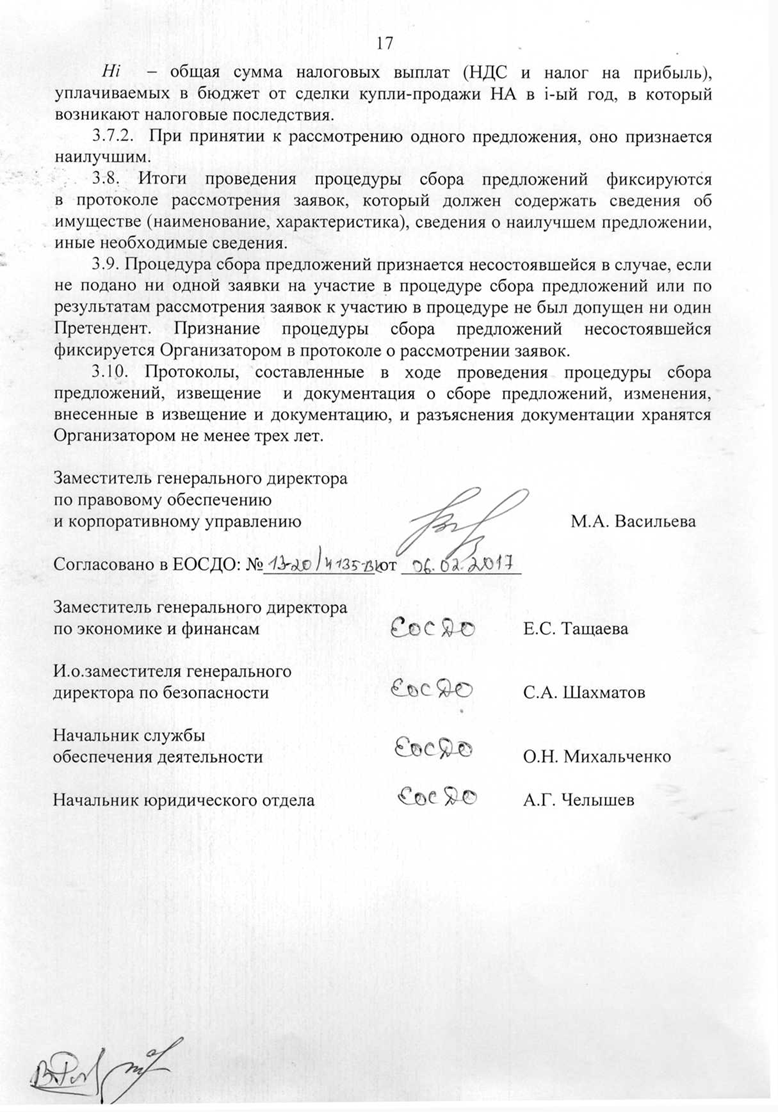                                                                Форма № 1Ф.И.О., адрес, контакты  для физ/лицЗАЯВКА на участие в процедуре сбора предложений на покупку:указать наименование и адрес лота«___» _____________ _____ г._________________________________________________________________(полное наименование юридического лица или фамилия, имя, отчество, и паспортные данные физического лица, подающего заявку) 
далее именуемый «Претендент», в лице _______________________________,					 (фамилия, имя, отчество, должность)действующего на основании ________________________, принимая решение об участии в процедуре сбора предложений на покупку: _____ (указать наименование и адрес лота) предлагаем следующие условия покупки:Цена покупки:______________(________указать сумму прописью) рублей. При необходимости указать стоимость каждого объекта недвижимого и движимого имущества, входящего в состав имущественного комплекса.2)  График платежей (в случае рассрочки): _________________________________ (указать в процентах от цены покупки (первый платеж не может составлять менее 20% от цены покупки)).Вид обеспечения гарантии полной оплаты в случае рассрочки _____________________________ (указать: независимая гарантия либо залог). (Для юридических лиц) Настоящим подтверждаем, что против ____(наименование Претендента)______ не проводится процедура ликвидации, не принято арбитражным судом решения о признании ___(наименование Претендента)____ банкротом, деятельность ______(наименование Претендента)____ не приостановлена, на имущество не наложен арест по решению суда, административного органа.Настоящим даем свое согласие и подтверждаем получение нами всех требуемых в соответствии с действующим законодательством Российской Федерации (в том числе о персональных данных) согласий всех упомянутых в Сведениях о цепочке собственников, включая бенефициаров (в том числе конечных) формы 3 Документации, заинтересованных или причастных к данным сведениям лиц на обработку предоставленных сведений Организатором, а также на раскрытие Организатором сведений, полностью или частично, компетентным органам государственной власти (в том числе Федеральной налоговой службе Российской Федерации, Минэнерго России, Росфинмониторингу, Правительству Российской Федерации) и последующую обработку данных сведений такими органами.(Для физических лиц) Настоящим даю свое согласие на обработку Организатором предоставленных сведений о персональных данных, а также на раскрытие сведений, полностью или частично, компетентным органам государственной власти и последующую обработку данных сведений такими органами.Мы (я) уведомлены(н) и согласны(ен) с условием, что в случае предоставления нами (мною) недостоверных сведений нам (мне) может быть отказано в приеме.Со сведениями, изложенными в извещении о проведении процедуры сбора предложений и документации, ознакомлены(н) и согласны (н).К настоящей заявке прилагаются по описи следующие документы:1. ___________________2. ___________________Адрес Претендента:________________________________________________________________________________________/________________Должность руководителя участникаПодпись / расшифровка подписи(его уполномоченного представителя)М.П.Форма №2ФОРМА ОПИСИ ДОКУМЕНТОВ, ПРЕДСТАВЛЯЕМЫХ ДЛЯ 
УЧАСТИЯ В СБОРЕ ПРЕДЛОЖЕНИЙОПИСЬ ДОКУМЕНТОВ,представляемых к заявке на участие в процедуре сбора предложений на покупку__________ (указать наименование и адрес лота)Настоящим ___ (наименование/ФИО Претендента)_____ подтверждаем (ю), что для участия в сборе предложений нами (мною) направляются нижеперечисленные документы:Подпись Претендента (его уполномоченного представителя)  _____________/________/									                     М.П.Форма №3Сведения о цепочке собственников, 
включая бенефициаров (в том числе конечных)Претендент: ________________________________________________________                                                                                 (наименование) _________________________________	_______		_____________________________(Подпись уполномоченного представителя)		(Имя и должность подписавшего)М.П.ИНСТРУКЦИИ ПО ЗАПОЛНЕНИЮДанные инструкции не следует воспроизводить в документах, подготовленных Претендентом.Форма сведений о цепочке собственников, включая бенефициаров изменению не подлежит. Все сведения и документы обязательны к предоставлению. Таблица должна быть представлена Претендентом в двух форматах *.pdf и *.xls;В столбце 2 Участнику необходимо указать ИНН. В случае если контрагент российское юридическое лицо указывается 10-значный код. В случае если контрагент российское физическое лицо (как являющееся, так и не являющееся индивидуальным предпринимателем) указывается 12-тизначный код. В случае если контрагент - иностранное юридическое или физическое лицо в графе указывается «отсутствует».В столбце 3 Участнику необходимо указать ОГРН. Заполняется в случае, если контрагент - российское юридическое лицо (13-значный код). В случае если контрагент российское физическое лицо в качестве индивидуального предпринимателя (ИП), указывается ОГРНИП (15-тизначный код). В случае если контрагент - российское физическое лицо, иностранное физическое или юридическое лицо в графе указывается «отсутствует».В столбце 4 Претендентом указывается организационная форма аббревиатурой и наименование контрагента (например, ООО, ФГУП, ЗАО и т.д.). В случае если контрагент - физическое лицо указывается ФИО.В столбце 5 Участнику необходимо указать код ОКВЭД. В случае если контрагент российское юридическое лицо и индивидуальный предприниматель указывается код, который может состоять из 2-6 знаков, разделенных через два знака точками. В случае если контрагент российское физическое лицо, иностранное физическое или юридическое лицо в графе указывается «отсутствует».Столбец 6 заполняется в формате Фамилия Имя Отчество, например Иванов Иван Степанович.Столбец 7 заполняется в формате серия (пробел) номер, например 5003 143877. Для иностранцев допускается заполнение в формате, отраженном в национальном паспорте.Столбцы 9, 10 заполняются в порядке, установленном пунктами 4, 5 настоящей инструкции. В столбце 11 указывается организационная форма аббревиатурой и наименование контрагента (например, ООО, ФГУП, ЗАО и т.д.). В случае если собственник физическое лицо указывается ФИО. Так же, при наличии информации о руководителе юридического лица – собственника контрагента, указывается ФИО полностью.Столбец 12 заполняется в формате географической иерархии в нисходящем порядке, например, Тула, ул. Пионеров, 56-89.Столбец 13 заполняется в порядке, установленном пунктом 9 настоящей инструкции.В столбце 14 указывается, какое отношение имеет данный субъект к вышестоящему звену в цепочке "контрагент - бенефициар".В столбце 15 указываются юридический статус и реквизиты подтверждающих документов, например учредительный договор от 23.01.2008. Подтверждающие документы должны быть приложены к таблице.Форма проведения сбора предложенийФорма проведения сбора предложенийФорма проведения сбора предложенийТип процедуры:Сбор предложений (заявок) об условиях покупки, в том числе, о цене. Данная процедура не является процедурой продажи или проведения торгов и не является офертой или публичной офертой. Претенденты (участники) данного сбора предложений в последующем не приобретают льгот и преференций на покупку имущества.Начальная (минимальная) цена собственником имущества/организатором процедуры сбора предложений не устанавливается.По итогам сбора предложений определяются условия наилучшего предложения для проведения аукциона на понижение.Форма (состав участников):открытыйСпособ подачи предложений о цене:открытыйСведения об имуществеСведения об имуществеСведения об имуществеИмущество: Имущественный комплекс (1 земельный участок, 11 зданий, 8 сооружений, 54 единицы прочего (движимого) имущества). Имущество продается одним лотом.Полное описание имущественного комплекса, в том числе, перечень объектов, основные характеристики, информация о праве с указанием реквизитов документов, указаны в п.1.1.5. Документации о сборе предложений (в разделе «Общие положения»).  Информация о собственникеИнформация о собственникеИнформация о собственникеНаименованиеАкционерное общество «Производственное объединение «Электрохимический завод» (АО «ПО ЭХЗ»).Место нахождения:663690, Россия, Красноярский край, г. Зеленогорск, ул. Первая Промышленная, дом 1.Почтовый адрес:663690, Россия, Красноярский край, г. Зеленогорск, ул. Первая Промышленная, дом 1.Адрес электронной почты:okus@ecp.ruКонтактные лица:Фогель Вера Викторовна, тел.: (39169) 9-36-14;Касяшникова Оксана Сергеевна, тел.: 8 (39169) 9-25-42;Ивашина Елена Николаевна, тел.: 8 (39169) 9-22-25;Исаева Ольга Валериевна, тел.: 8 (39169) 9-24-92Организатор сбора предложенийОрганизатор сбора предложенийОрганизатор сбора предложенийОтветственное лицо за проведение сбора предложений (далее - Организатор):Ведущий специалист по корпоративному управлению отдела корпоративного управления и собственности АО «ПО ЭХЗ» - Фогель Вера ВикторовнаМесто нахождения:663690, Россия, Красноярский край, г. Зеленогорск, ул. Первая Промышленная, дом 1.Почтовый адрес:663690, Россия, Красноярский край, г. Зеленогорск, ул. Первая Промышленная, дом 1.Адрес электронной почты:okus@ecp.ruКонтактные лица:Фогель Вера Викторовна, тел.: (39169) 9-36-14Срок и порядок подачи предложенийСрок и порядок подачи предложенийСрок и порядок подачи предложенийДата и время начала приема предложений:10:00 часов (время местное) 06.02.2017г.Дата и время завершения приема предложений:10:00 часов (время местное) 23.03.2017г.Порядок подачи:Предложения принимаются отделом корпоративного управления и собственности АО «ПО ЭХЗ» в письменной форме по адресу: Красноярский край, г. Зеленогорск, ул. Первая Промышленная, д. 1, и в электронной форме на адрес электронной почты okus@ecp.ru.Претенденты направляют свои предложения об условиях покупки имущества, которые должны содержать:- цену покупки, с учетом НДС (при необходимости -  стоимость каждого объекта недвижимого и движимого имущества, входящего в состав имущества).- график платежей в случае рассрочки в процентах от цены покупки (первый платеж не может составлять менее 20% от цены покупки).- вид обеспечения гарантии полной оплаты в случае рассрочки (независимая гарантия, залог).Перечень документов, которые должны быть приложены к предложению, изложен в п. 2.2. Документации.Сроки рассмотрения предложенийСроки рассмотрения предложенийСроки рассмотрения предложенийВремя и дата рассмотрения предложений:15:00 часов (время местное) 28.03.2017г.Оформление протокола рассмотрения предложения:Рассмотрение заявок на участие в процедуре сбора предложений и  определение наилучшего предложения осуществляется Организатором сбора предложений и оформляется протоколом рассмотрения заявок.Порядок ознакомления с документациейПорядок ознакомления с документациейПорядок ознакомления с документациейМесто размещения в сети «Интернет»:В информационно-телекоммуникационной сети «Интернет» по адресу АО «ПО ЭХЗ» - www.ecp.ru, раздел «Продажа недвижимости», «Запросы цены».Порядок ознакомления с документацией:В сети «Интернет» - в любое время с даты размещения.По адресу Организатора - с 10:00 часов (время местное) 06.02.2017г. по 10:00 часов (время местное) 26.03.2017г. в рабочие дни (с 09:00 до 16:00 часов, обед с 13:00 до 13:45 часов (время местное)).Особые требования  к участнику сбора предложений и представляемым документам Особые требования  к участнику сбора предложений и представляемым документам Особые требования  к участнику сбора предложений и представляемым документам Требования к участнику сбора предложенийУчастник должен отвечать требованиям, определенным в пункте 2.1. «Требования к участнику процедуры» Документации о сборе предложений.Требования к представляемым документамУчастник должен одновременно с заявкой (предложением) предоставить пакет документов, определенный в пункте 2.2. «Документы, составляющие заявку на участие в процедуре» Документации о сборе предложений.№ № ОбъектыОбъектыОбъектыНедвижимое имуществоНедвижимое имуществоНедвижимое имуществоНедвижимое имуществоНедвижимое имущество1Здание насосной станции, назначение: нежилое, 1 – этажный, общая площадь 14 кв.м., лит. В6, год постройки 2006, материал стен: кирпич. Адрес объекта:  Красноярский край, Рыбинский район, 0,7 км северо-восточнее устья реки Богунай (свидетельство о государственной регистрации права серии 24 ЕЗ № 988482 от 10.09.2008).Здание насосной станции, назначение: нежилое, 1 – этажный, общая площадь 14 кв.м., лит. В6, год постройки 2006, материал стен: кирпич. Адрес объекта:  Красноярский край, Рыбинский район, 0,7 км северо-восточнее устья реки Богунай (свидетельство о государственной регистрации права серии 24 ЕЗ № 988482 от 10.09.2008).Здание насосной станции, назначение: нежилое, 1 – этажный, общая площадь 14 кв.м., лит. В6, год постройки 2006, материал стен: кирпич. Адрес объекта:  Красноярский край, Рыбинский район, 0,7 км северо-восточнее устья реки Богунай (свидетельство о государственной регистрации права серии 24 ЕЗ № 988482 от 10.09.2008).2Здание лаборатории с бытовыми помещениями, назначение: нежилое, 1 – этажный (подземных этажей-1), общая площадь 455,3 кв.м., лит. В, В1, год постройки 2006, материал стен: железобетонные панели/блоки. Адрес объекта: Красноярский край, Рыбинский район, 0,7 км северо-восточнее устья реки Богунай (свидетельство о государственной регистрации права серии 24 ЕИ № 047737 от 18.12.2008).Здание лаборатории с бытовыми помещениями, назначение: нежилое, 1 – этажный (подземных этажей-1), общая площадь 455,3 кв.м., лит. В, В1, год постройки 2006, материал стен: железобетонные панели/блоки. Адрес объекта: Красноярский край, Рыбинский район, 0,7 км северо-восточнее устья реки Богунай (свидетельство о государственной регистрации права серии 24 ЕИ № 047737 от 18.12.2008).Здание лаборатории с бытовыми помещениями, назначение: нежилое, 1 – этажный (подземных этажей-1), общая площадь 455,3 кв.м., лит. В, В1, год постройки 2006, материал стен: железобетонные панели/блоки. Адрес объекта: Красноярский край, Рыбинский район, 0,7 км северо-восточнее устья реки Богунай (свидетельство о государственной регистрации права серии 24 ЕИ № 047737 от 18.12.2008).3Рыборазводное сооружение, назначение: нежилое, общая площадь 1300,9 кв.м., год постройки 1984, материал стен: железобетонные плиты. Адрес объекта: Красноярский край, Рыбинский район, 0,7 км северо-восточнее устья реки Богунай (свидетельство о государственной регистрации права серии 24 ЕИ № 047744 от 18.12.2008).Рыборазводное сооружение, назначение: нежилое, общая площадь 1300,9 кв.м., год постройки 1984, материал стен: железобетонные плиты. Адрес объекта: Красноярский край, Рыбинский район, 0,7 км северо-восточнее устья реки Богунай (свидетельство о государственной регистрации права серии 24 ЕИ № 047744 от 18.12.2008).Рыборазводное сооружение, назначение: нежилое, общая площадь 1300,9 кв.м., год постройки 1984, материал стен: железобетонные плиты. Адрес объекта: Красноярский край, Рыбинский район, 0,7 км северо-восточнее устья реки Богунай (свидетельство о государственной регистрации права серии 24 ЕИ № 047744 от 18.12.2008).4Здание кормоцеха, назначение: нежилое, 1 – этажный, общая площадь 254,5 кв.м., лит. В7, В8, год постройки 2006, материал стен: бетонные блоки. Адрес объекта: Красноярский край, Рыбинский район, 0,7 км северо-восточнее устья реки Богунай (свидетельство о государственной регистрации права серии 24 ЕЗ № 988474 от 10.09.2008).Здание кормоцеха, назначение: нежилое, 1 – этажный, общая площадь 254,5 кв.м., лит. В7, В8, год постройки 2006, материал стен: бетонные блоки. Адрес объекта: Красноярский край, Рыбинский район, 0,7 км северо-восточнее устья реки Богунай (свидетельство о государственной регистрации права серии 24 ЕЗ № 988474 от 10.09.2008).Здание кормоцеха, назначение: нежилое, 1 – этажный, общая площадь 254,5 кв.м., лит. В7, В8, год постройки 2006, материал стен: бетонные блоки. Адрес объекта: Красноярский край, Рыбинский район, 0,7 км северо-восточнее устья реки Богунай (свидетельство о государственной регистрации права серии 24 ЕЗ № 988474 от 10.09.2008).5Сооружение: водозаборная скважина № 462, назначение: нежилое, общая застроенная площадь 18 кв.м., лит. В14, год постройки 2006,материал стен: кирпич. Адрес объекта: Красноярский край, Рыбинский район, 0,7 км северо-восточнее устья реки Богунай (свидетельство о государственной регистрации права серии 24 ЕИ № 047745 от 18.12.2008).Сооружение: водозаборная скважина № 462, назначение: нежилое, общая застроенная площадь 18 кв.м., лит. В14, год постройки 2006,материал стен: кирпич. Адрес объекта: Красноярский край, Рыбинский район, 0,7 км северо-восточнее устья реки Богунай (свидетельство о государственной регистрации права серии 24 ЕИ № 047745 от 18.12.2008).Сооружение: водозаборная скважина № 462, назначение: нежилое, общая застроенная площадь 18 кв.м., лит. В14, год постройки 2006,материал стен: кирпич. Адрес объекта: Красноярский край, Рыбинский район, 0,7 км северо-восточнее устья реки Богунай (свидетельство о государственной регистрации права серии 24 ЕИ № 047745 от 18.12.2008).6Сооружение: водозаборная скважина № 461, назначение: нежилое, общая застроенная площадь 18,1 кв.м., лит. В13, год постройки 2006, материал стен: кирпич. Адрес объекта: Красноярский край, Рыбинский район, 0,7 км северо-восточнее устья реки Богунай (свидетельство о государственной регистрации права серии 24 ЕИ № 047743 от 18.12.2008).Сооружение: водозаборная скважина № 461, назначение: нежилое, общая застроенная площадь 18,1 кв.м., лит. В13, год постройки 2006, материал стен: кирпич. Адрес объекта: Красноярский край, Рыбинский район, 0,7 км северо-восточнее устья реки Богунай (свидетельство о государственной регистрации права серии 24 ЕИ № 047743 от 18.12.2008).Сооружение: водозаборная скважина № 461, назначение: нежилое, общая застроенная площадь 18,1 кв.м., лит. В13, год постройки 2006, материал стен: кирпич. Адрес объекта: Красноярский край, Рыбинский район, 0,7 км северо-восточнее устья реки Богунай (свидетельство о государственной регистрации права серии 24 ЕИ № 047743 от 18.12.2008).7Сооружение: водозаборная скважина № 459, назначение: нежилое, общая застроенная площадь 18 кв.м., лит. В12, год постройки 2006, материал стен: кирпич. Адрес объекта: Красноярский край, Рыбинский район, 0,7 км северо-восточнее устья реки Богунай (свидетельство о государственной регистрации права серии 24 ЕИ № 047747 от 18.12.2008).Сооружение: водозаборная скважина № 459, назначение: нежилое, общая застроенная площадь 18 кв.м., лит. В12, год постройки 2006, материал стен: кирпич. Адрес объекта: Красноярский край, Рыбинский район, 0,7 км северо-восточнее устья реки Богунай (свидетельство о государственной регистрации права серии 24 ЕИ № 047747 от 18.12.2008).Сооружение: водозаборная скважина № 459, назначение: нежилое, общая застроенная площадь 18 кв.м., лит. В12, год постройки 2006, материал стен: кирпич. Адрес объекта: Красноярский край, Рыбинский район, 0,7 км северо-восточнее устья реки Богунай (свидетельство о государственной регистрации права серии 24 ЕИ № 047747 от 18.12.2008).8Сооружение: водозаборная скважина № 458, назначение: нежилое, общая застроенная площадь 18 кв.м., лит. В11, год постройки 2006, материал стен: кирпич. Адрес объекта: Красноярский край, Рыбинский район, 0,7 км северо-восточнее устья реки Богунай (свидетельство о государственной регистрации права серии 24 ЕИ № 047748 от 18.12.2008).Сооружение: водозаборная скважина № 458, назначение: нежилое, общая застроенная площадь 18 кв.м., лит. В11, год постройки 2006, материал стен: кирпич. Адрес объекта: Красноярский край, Рыбинский район, 0,7 км северо-восточнее устья реки Богунай (свидетельство о государственной регистрации права серии 24 ЕИ № 047748 от 18.12.2008).Сооружение: водозаборная скважина № 458, назначение: нежилое, общая застроенная площадь 18 кв.м., лит. В11, год постройки 2006, материал стен: кирпич. Адрес объекта: Красноярский край, Рыбинский район, 0,7 км северо-восточнее устья реки Богунай (свидетельство о государственной регистрации права серии 24 ЕИ № 047748 от 18.12.2008).9Сооружение: плотина, назначение: нежилое, общая площадь 1913,9 кв.м., год постройки 2006, материал: железобетонные плиты/блоки. Адрес объекта:  Красноярский край, Рыбинский район, 0,7 км северо-восточнее устья реки Богунай (свидетельство о государственной регистрации права серии 24 ЕЗ № 988480 от 10.09.2008).Сооружение: плотина, назначение: нежилое, общая площадь 1913,9 кв.м., год постройки 2006, материал: железобетонные плиты/блоки. Адрес объекта:  Красноярский край, Рыбинский район, 0,7 км северо-восточнее устья реки Богунай (свидетельство о государственной регистрации права серии 24 ЕЗ № 988480 от 10.09.2008).Сооружение: плотина, назначение: нежилое, общая площадь 1913,9 кв.м., год постройки 2006, материал: железобетонные плиты/блоки. Адрес объекта:  Красноярский край, Рыбинский район, 0,7 км северо-восточнее устья реки Богунай (свидетельство о государственной регистрации права серии 24 ЕЗ № 988480 от 10.09.2008).10Административно-производственное здание, назначение: нежилое, 1 – этажный (подземных этажей-1), общая площадь 3625,2 кв.м., лит. В2, В3, год постройки 1990, материал стен: железобетонные блоки/плиты. Адрес объекта: Красноярский край, Рыбинский район, 0,7 км северо-восточнее устья реки Богунай (свидетельство о государственной регистрации права серии 24 ЕЗ № 988478 от 10.09.2008).Административно-производственное здание, назначение: нежилое, 1 – этажный (подземных этажей-1), общая площадь 3625,2 кв.м., лит. В2, В3, год постройки 1990, материал стен: железобетонные блоки/плиты. Адрес объекта: Красноярский край, Рыбинский район, 0,7 км северо-восточнее устья реки Богунай (свидетельство о государственной регистрации права серии 24 ЕЗ № 988478 от 10.09.2008).Административно-производственное здание, назначение: нежилое, 1 – этажный (подземных этажей-1), общая площадь 3625,2 кв.м., лит. В2, В3, год постройки 1990, материал стен: железобетонные блоки/плиты. Адрес объекта: Красноярский край, Рыбинский район, 0,7 км северо-восточнее устья реки Богунай (свидетельство о государственной регистрации права серии 24 ЕЗ № 988478 от 10.09.2008).11Здание стоянки механизмов, назначение: нежилое, 1 – этажный, общая площадь 349,7 кв.м., лит. В4, год постройки 1992, материал стен: кирпич. Адрес объекта: Красноярский край, Рыбинский район, 0,7 км северо-восточнее устья реки Богунай (свидетельство о государственной регистрации права серии 24 ЕЗ № 988472 от 10.09.2008).Здание стоянки механизмов, назначение: нежилое, 1 – этажный, общая площадь 349,7 кв.м., лит. В4, год постройки 1992, материал стен: кирпич. Адрес объекта: Красноярский край, Рыбинский район, 0,7 км северо-восточнее устья реки Богунай (свидетельство о государственной регистрации права серии 24 ЕЗ № 988472 от 10.09.2008).Здание стоянки механизмов, назначение: нежилое, 1 – этажный, общая площадь 349,7 кв.м., лит. В4, год постройки 1992, материал стен: кирпич. Адрес объекта: Красноярский край, Рыбинский район, 0,7 км северо-восточнее устья реки Богунай (свидетельство о государственной регистрации права серии 24 ЕЗ № 988472 от 10.09.2008).12Здание щитовой, назначение: нежилое, 1 – этажный, общая площадь 8,3 кв.м., лит. В18, год постройки 2006, материал стен: кирпич. Адрес объекта: Красноярский край, Рыбинский район, 0,7 км северо-восточнее устья реки Богунай (свидетельство о государственной регистрации права серии 24 ЕЗ № 988483 от 10.09.2008).Здание щитовой, назначение: нежилое, 1 – этажный, общая площадь 8,3 кв.м., лит. В18, год постройки 2006, материал стен: кирпич. Адрес объекта: Красноярский край, Рыбинский район, 0,7 км северо-восточнее устья реки Богунай (свидетельство о государственной регистрации права серии 24 ЕЗ № 988483 от 10.09.2008).Здание щитовой, назначение: нежилое, 1 – этажный, общая площадь 8,3 кв.м., лит. В18, год постройки 2006, материал стен: кирпич. Адрес объекта: Красноярский край, Рыбинский район, 0,7 км северо-восточнее устья реки Богунай (свидетельство о государственной регистрации права серии 24 ЕЗ № 988483 от 10.09.2008).13Здание операторской, назначение: нежилое, 1 – этажный, общая площадь 7,5 кв.м., лит. В16, год постройки 2006, материал стен: кирпич. Адрес объекта: Красноярский край, Рыбинский район, 0,7 км северо-восточнее устья реки Богунай (свидетельство о государственной регистрации права серии 24 ЕЗ № 988481 от 10.09.2008).Здание операторской, назначение: нежилое, 1 – этажный, общая площадь 7,5 кв.м., лит. В16, год постройки 2006, материал стен: кирпич. Адрес объекта: Красноярский край, Рыбинский район, 0,7 км северо-восточнее устья реки Богунай (свидетельство о государственной регистрации права серии 24 ЕЗ № 988481 от 10.09.2008).Здание операторской, назначение: нежилое, 1 – этажный, общая площадь 7,5 кв.м., лит. В16, год постройки 2006, материал стен: кирпич. Адрес объекта: Красноярский край, Рыбинский район, 0,7 км северо-восточнее устья реки Богунай (свидетельство о государственной регистрации права серии 24 ЕЗ № 988481 от 10.09.2008).14Сооружение: склад для хранения и переработки кормов, назначение: нежилое, общая площадь 318,7 кв.м., год постройки 2006, материал стен: металл Адрес объекта: Красноярский край, Рыбинский район, 0,7 км северо-восточнее устья реки Богунай (свидетельство о государственной регистрации права серии 24 ЕЗ № 988476 от 10.09.2008).Сооружение: склад для хранения и переработки кормов, назначение: нежилое, общая площадь 318,7 кв.м., год постройки 2006, материал стен: металл Адрес объекта: Красноярский край, Рыбинский район, 0,7 км северо-восточнее устья реки Богунай (свидетельство о государственной регистрации права серии 24 ЕЗ № 988476 от 10.09.2008).Сооружение: склад для хранения и переработки кормов, назначение: нежилое, общая площадь 318,7 кв.м., год постройки 2006, материал стен: металл Адрес объекта: Красноярский край, Рыбинский район, 0,7 км северо-восточнее устья реки Богунай (свидетельство о государственной регистрации права серии 24 ЕЗ № 988476 от 10.09.2008).15Сооружение: водозаборная скважина № 407, назначение: нежилое, общая застроенная площадь 11,4 кв.м., лит. В9, год постройки 2006, материал стен: кирпич. Адрес объекта: Красноярский край, Рыбинский район, 0,7 км северо-восточнее устья реки Богунай (свидетельство о государственной регистрации права серии 24 ЕИ № 047746 от 18.12.2008).Сооружение: водозаборная скважина № 407, назначение: нежилое, общая застроенная площадь 11,4 кв.м., лит. В9, год постройки 2006, материал стен: кирпич. Адрес объекта: Красноярский край, Рыбинский район, 0,7 км северо-восточнее устья реки Богунай (свидетельство о государственной регистрации права серии 24 ЕИ № 047746 от 18.12.2008).Сооружение: водозаборная скважина № 407, назначение: нежилое, общая застроенная площадь 11,4 кв.м., лит. В9, год постройки 2006, материал стен: кирпич. Адрес объекта: Красноярский край, Рыбинский район, 0,7 км северо-восточнее устья реки Богунай (свидетельство о государственной регистрации права серии 24 ЕИ № 047746 от 18.12.2008).16Здание омшанника, назначение: нежилое, 1 – этажный, общая площадь 99,4 кв.м., лит. В15, год постройки 1985, материал стен: бетонные блоки. Адрес объекта: Красноярский край, Рыбинский район, 0,7 км северо-восточнее устья реки Богунай (свидетельство о государственной регистрации права серии 24 ЕЗ № 988486 от 10.09.2008).Здание омшанника, назначение: нежилое, 1 – этажный, общая площадь 99,4 кв.м., лит. В15, год постройки 1985, материал стен: бетонные блоки. Адрес объекта: Красноярский край, Рыбинский район, 0,7 км северо-восточнее устья реки Богунай (свидетельство о государственной регистрации права серии 24 ЕЗ № 988486 от 10.09.2008).Здание омшанника, назначение: нежилое, 1 – этажный, общая площадь 99,4 кв.м., лит. В15, год постройки 1985, материал стен: бетонные блоки. Адрес объекта: Красноярский край, Рыбинский район, 0,7 км северо-восточнее устья реки Богунай (свидетельство о государственной регистрации права серии 24 ЕЗ № 988486 от 10.09.2008).17Здание проходной, назначение: нежилое, 1 – этажный, общая площадь 30,5 кв.м., лит. В5, год постройки 2006, материал стен: кирпич. Адрес объекта: Красноярский край, Рыбинский район, 0,7 км северо-восточнее устья реки Богунай (свидетельство о государственной регистрации права серии 24 ЕЗ № 988484 от 10.09.2008).Здание проходной, назначение: нежилое, 1 – этажный, общая площадь 30,5 кв.м., лит. В5, год постройки 2006, материал стен: кирпич. Адрес объекта: Красноярский край, Рыбинский район, 0,7 км северо-восточнее устья реки Богунай (свидетельство о государственной регистрации права серии 24 ЕЗ № 988484 от 10.09.2008).Здание проходной, назначение: нежилое, 1 – этажный, общая площадь 30,5 кв.м., лит. В5, год постройки 2006, материал стен: кирпич. Адрес объекта: Красноярский край, Рыбинский район, 0,7 км северо-восточнее устья реки Богунай (свидетельство о государственной регистрации права серии 24 ЕЗ № 988484 от 10.09.2008).18Бытовое здание, назначение: нежилое здание, 3 – этажный (подземных этажей-1), общая площадь 778,2 кв.м., год постройки 2012, материал стен: мелкие бетонные блоки, железобетонные сегменты. Адрес объекта: Красноярский край, Рыбинский район, 0,7 км северо-восточнее устья реки Богунай (свидетельство о государственной регистрации права серии 24 ЕК № 871748 от 26.04.2013).Бытовое здание, назначение: нежилое здание, 3 – этажный (подземных этажей-1), общая площадь 778,2 кв.м., год постройки 2012, материал стен: мелкие бетонные блоки, железобетонные сегменты. Адрес объекта: Красноярский край, Рыбинский район, 0,7 км северо-восточнее устья реки Богунай (свидетельство о государственной регистрации права серии 24 ЕК № 871748 от 26.04.2013).Бытовое здание, назначение: нежилое здание, 3 – этажный (подземных этажей-1), общая площадь 778,2 кв.м., год постройки 2012, материал стен: мелкие бетонные блоки, железобетонные сегменты. Адрес объекта: Красноярский край, Рыбинский район, 0,7 км северо-восточнее устья реки Богунай (свидетельство о государственной регистрации права серии 24 ЕК № 871748 от 26.04.2013).19Здание бани, назначение: нежилое здание, 1 – этажный, общая площадь 192,9 кв.м., год постройки 2012, материал стен: мелкие бетонные блоки. Адрес объекта: Красноярский край, Рыбинский район, 0,7 км северо-восточнее устья реки Богунай (свидетельство о государственной регистрации права серии 24 ЕК № 871749 от 26.04.2013).Здание бани, назначение: нежилое здание, 1 – этажный, общая площадь 192,9 кв.м., год постройки 2012, материал стен: мелкие бетонные блоки. Адрес объекта: Красноярский край, Рыбинский район, 0,7 км северо-восточнее устья реки Богунай (свидетельство о государственной регистрации права серии 24 ЕК № 871749 от 26.04.2013).Здание бани, назначение: нежилое здание, 1 – этажный, общая площадь 192,9 кв.м., год постройки 2012, материал стен: мелкие бетонные блоки. Адрес объекта: Красноярский край, Рыбинский район, 0,7 км северо-восточнее устья реки Богунай (свидетельство о государственной регистрации права серии 24 ЕК № 871749 от 26.04.2013).20Земельный участок, категория земель: земли сельскохозяйственного назначения, разрешенное использование: для эксплуатации объектов рыборазводного хозяйства и кролиководческой фермы, общая площадь 125801 кв.м. Кадастровый номер: 24:32:4900001:0110. Адрес объекта: Красноярский край, Рыбинский район, устье реки Богунай, в 0,7 км по направлению на северо-восток (свидетельство о государственной регистрации права серии 24 ЕЗ № 988374 от 08.09.2008).Земельный участок, категория земель: земли сельскохозяйственного назначения, разрешенное использование: для эксплуатации объектов рыборазводного хозяйства и кролиководческой фермы, общая площадь 125801 кв.м. Кадастровый номер: 24:32:4900001:0110. Адрес объекта: Красноярский край, Рыбинский район, устье реки Богунай, в 0,7 км по направлению на северо-восток (свидетельство о государственной регистрации права серии 24 ЕЗ № 988374 от 08.09.2008).Земельный участок, категория земель: земли сельскохозяйственного назначения, разрешенное использование: для эксплуатации объектов рыборазводного хозяйства и кролиководческой фермы, общая площадь 125801 кв.м. Кадастровый номер: 24:32:4900001:0110. Адрес объекта: Красноярский край, Рыбинский район, устье реки Богунай, в 0,7 км по направлению на северо-восток (свидетельство о государственной регистрации права серии 24 ЕЗ № 988374 от 08.09.2008).Прочее (движимое) имущество, входящее в состав имущественного комплексаПрочее (движимое) имущество, входящее в состав имущественного комплексаПрочее (движимое) имущество, входящее в состав имущественного комплексаПрочее (движимое) имущество, входящее в состав имущественного комплексаПрочее (движимое) имущество, входящее в состав имущественного комплексаНаименованиеИнвентарный номерИнвентарный номерСистема видеонаблюдения рыборазводного хозяйства90595689059568Ограждение рыборазводного хозяйства90498779049877Холодильная установка1636016360Холодильная установка1636116361Холодильная установка1636216362Холодильная машина МВВ-4-1-21681416814Холодильная машина МВВ-4-1-21682416824Транспортер1600916009Транспортер1601016010Транспортер ТСУ-201629116291Транспортер ТСУ-201659016590Установка холодильная с агрегатом UJ 9238 E90568979056897Установка холодильная с агрегатом TAG 2516 ZBR90568989056898Установка холодильная с агрегатом TAG 2516 ZBR90568999056899Ограждение кролиководческой фермы90498749049874Трансформатор1799017990Наружное освещение рыборазводного хозяйства и кролиководческой фермы90512799051279Пароконвектомат SCC 61 (Бытовое здание)90721929072192Плита электрическая ПЭ-726 ШК Rada (Бытовое здание)90721939072193Камера хол. кхн-8,81 Polair с моноблоком мм 218 SF Polair (Бытовое здание)90721949072194Камера холодильная  КХН-11,75 Polair с моноблоком мв 214  Polair (Бытовое здание)90721959072195Кухонное оборудование. Бытовое здание90722589072258Стол холодильный GN 11/BT HiCold90723679072367Наружный водопровод90712999071299Наружная сеть канализации с септиком90713009071300Система видеонаблюдения90715839071583Сеть пожарной сигнализации бытового здания и здания бани90715879071587Система охранной сигнализации бытового здания и здания бани90715889071588Волокно-оптическая линия связи90715979071597Наружная сеть освещения пешеходных дорожек90715989071598Внешнее эл.снабжение 0,4 кВ бытового здания и здания бани90715999071599Благоустройство территории90716009071600Внешнее электроснабжение 6 кВ бытового здания и здания бани (воздушная линия)90716409071640Внешнее электроснабжение 6 кВ бытового здания и здания бани (трансформаторная подстанция)90716459071645Внешнее электроснабжение 6 кВ бытового здания и здания бани (установка дизель-генераторная)90716469071646Опора 35 кВ71537153Опора 35 кВ71547154Опора 35 кВ71557155ЛЭП 6кВ1726417264Холодильный агрегат ФАК-936459983645998Холодильная машина МВВ-4-1-27777113177771131Электрический котел -3шт.7711073877110738Насос к котлам - 3 шт.7704398177043981Эл. калорифер для сушки шкурок7711072977110729Таль электрическая г/п 0,5т.7706549277065492Установка для разделки тушек, н/ж - 2 шт.7777120877771208Трансформатор 180 ква34110423411042Нория вертикальная7704407477044074Дробилка КДУ-2М7702755977027559Подъемник, опрокидывающий автомобиль7711386477113864Транспортер горизонтальный7706558577065585Хозяйственное здание90498719049871Шеды90498769049876Гараж из штампнастила7777112477771124На фирменном бланке ю/л Претендента, исх.№, датаГенеральному директору АО «ПО ЭХЗ»С.В. Филимонову№ п\пНаименование, реквизиты документа (номер и дата)Кол-волистовИтого количество листов№ п/пИнформация о ПретендентеИнформация о ПретендентеИнформация о ПретендентеИнформация о ПретендентеИнформация о ПретендентеИнформация о ПретендентеИнформация о цепочке собственников Претендента, включая бенефициаров (в том числе, конечных)Информация о цепочке собственников Претендента, включая бенефициаров (в том числе, конечных)Информация о цепочке собственников Претендента, включая бенефициаров (в том числе, конечных)Информация о цепочке собственников Претендента, включая бенефициаров (в том числе, конечных)Информация о цепочке собственников Претендента, включая бенефициаров (в том числе, конечных)Информация о цепочке собственников Претендента, включая бенефициаров (в том числе, конечных)Информация о цепочке собственников Претендента, включая бенефициаров (в том числе, конечных)Информация о подтверждающих документах (наименование, реквизиты и т.д.)№ п/пИННОГРННаименование краткоеКод ОКВЭДФамилия, Имя, Отчество руководителяСерия и номер документа, удостоверяющего личность руководителя№ ИНН ОГРННаименование / ФИОАдрес регистрацииСерия и номер документа, удостоверяющего личность (для физического лица)Руководитель / участник / акционер / бенефициарИнформация о подтверждающих документах (наименование, реквизиты и т.д.)123456789101112131415